Publicado en  el 05/03/2014 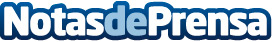 Hasta el 15 de marzo se pueden presentar ideas de negocio para acceder a la incubadora de proyectos Emprèn UPCEl espacio Emprèn, ubicado en el edificio C6 del Campus Norte, es una iniciativa puesta en marcha por la UPC y gestionada por la Unidad de Valorización de la Investigación. El espacio acogerá, durante un año, proyectos de empresa de estudiantes y recién titulados que necesiten un lugar de trabajo, formación y asesoramiento para hacerlos realidad. Hasta el 15 de marzo se pueden presentar ideas de negocio para ser alojadas en este espacio para emprendedores. Datos de contacto:UPC SchoolNota de prensa publicada en: https://www.notasdeprensa.es/hasta-el-15-de-marzo-se-pueden-presentar-ideas_1 Categorias: Emprendedores http://www.notasdeprensa.es